Publiczne Przedszkole nr 3 w Świebodzinie Grupa : V „Pszczółki”Opracowała: Aleksandra GwozdowskaDzień tygodnia (data)06.05.2020Temat dniaPożyteczne powietrzeWskazówki dla rodzicówII. „Latający odkurzacz” Warto zachęcić dziecko do śpiewania słów piosenki.III. „Jak znaleźć powietrze” Link do instrukcji wykonania eksperymentu dostępny jest w części tabeli „Link do materiałów, karty pracy itp.”Przesłanki dla dziecka(motywacja)Kochany przedszkolaku! Dzisiaj dowiesz się jak pracuje odkurzacz, zatańczysz do piosenki „Latający odkurzacz” oraz postarasz się znaleźć powietrze. Dobrej zabawy!Propozycje i opis zajęć /działań dziecka :ruchowa           (gimnastyka)plastycznaz czytaniem                     i mówieniem(opowiadania)kodowanie konstruowanie            itp.I. „Odkurzacz” – słuchanie wiersza i analiza jego treściM. Szyszko „Odkurzacz”Trochę mam ze słonia,Trochę z węża boa,Biegam szybko po podłodze,Aż turkoczą koła.Burczę, kicham, duszę,Syczę, prycham, sapię,Czasem guzik znajdę,Czasem papier złapię.Ach, jak mnie się bojąKurz i pajęczyna,Kiedy wszystko łykamZ najgroźniejszą miną.Rodzic pyta, o czym opowiada wiersz, co robi odkurzacz, do czego służy. Następnie prosi, aby dziecko wymieniło odgłosy, jakie wydaje odkurzacz w wierszu: burczy, kicha, prycha, sapie, syczy – wszystkie te odgłosy dziecko powinno wykonać. Na koniec powtarza za rodzicem wyrazy dźwiękonaśladowcze: człap, człap; syk, syk; stuk, stuk; buu, buu; a psik, a psik; prych, prych; haa, haa.Źródło: Nowa Era: Kolekcja przedszkolaka, Plan pracy i szkice zajęćII. „Latający odkurzacz” – zabawy ruchowe do piosenkiRodzic włącza piosenkę dostępną tutaj – klik. Dziecko w rytm piosenki porusza się po pomieszczeniu, wykonuje dowolne ruchy taneczne. Jeśli nie ma pomysłu, możemy zaproponować poruszanie się zgodnie z tekstem piosenki oraz pomóc mu inscenizować słowa. III. „Jak znaleźć powietrze” – zabawa badawcza, eksperymentPotrzebne będą:pusta przezroczysta butelka,pojemnik z wodą (przezroczysty)Rodzic wykonuje eksperyment, prosząc dziecko o uważne przyglądanie się. Następnie pyta dziecko, co się dzieje, co zauważyło.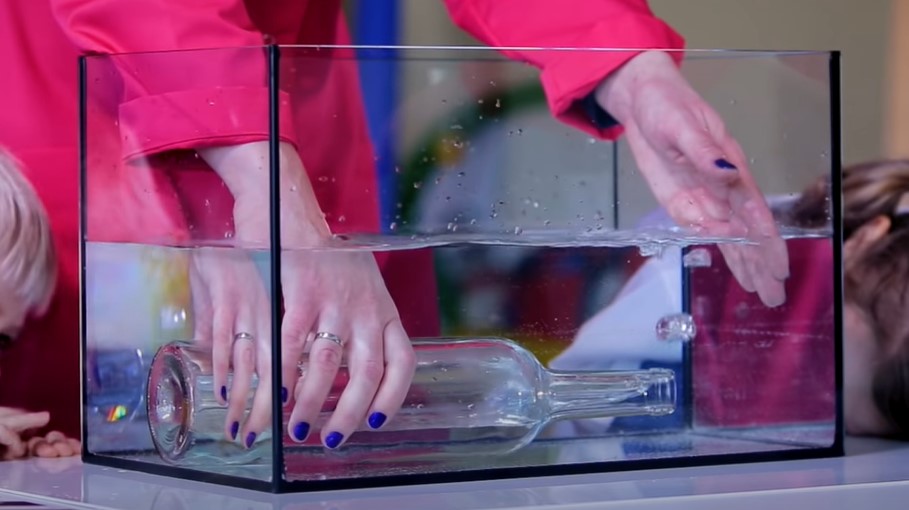 Link do materiałów,karty pracy itp.Eksperyment „Jak znaleźć powietrze”Zrealizowane założenia podstawy programowej (obszar, podstawowe cele)I. Fizyczny obszar rozwoju dziecka:- doskonali sprawność manualną (7)II. Emocjonalny obszar rozwoju dziecka:- przejawia poczucie własnej wartości jako osoby (1)
IV. Poznawczy obszar rozwoju dziecka.- słucha wiersza i analizuje jego treść (3, 5)- doskonali artykulację (2)- doskonali umiejętności wokalne, pamięć i poczucie rytmu (7)- uwrażliwia się na różne elemnty muzyki (7)- przeprowadza eksperymenty z powietrzem i próbuje wyciągać wnioski (13)